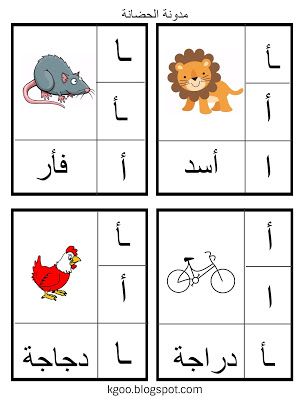 أأأأأأأأ....أأأأأأأأ................